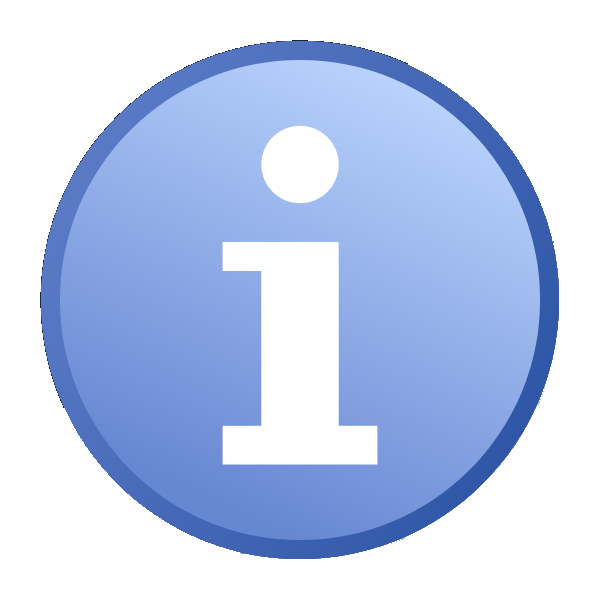 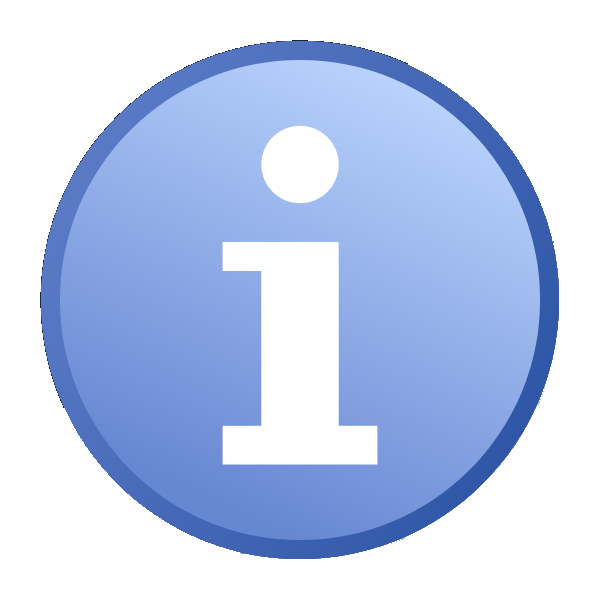 Contact detailsContact detailsOrganisation name:Project name:Contact name:Address:Email:Phone number:Amount of funding applied for 1 year:Are you seeking funding for 2nd year?If so please state how much here and also complete the additional questions 7 and 8 plus the additional information required in Question 5Geographic reach of serviceGroup(s) of people service will reach (the demographic profile)What will the funding be used for: Please put an X in one of the boxes and explain your reasoning below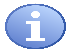 1.For a new initiative                                                                              What will the funding be used for: Please put an X in one of the boxes and explain your reasoning below2.To expand existing services                                         What will the funding be used for: Please put an X in one of the boxes and explain your reasoning below3.Replacement funding                                                   Comments:Word limit 50 words maxProject detailsProject details1 What problem/ need will your project address?    Please describe the need/ problem. Your response should:Clearly define a problem/ need and relate it  to the Police and Crime Plan (PCP)Identify a reasonable number of people whom this problem effects/who have this needProvide evidence (facts and figures) of the problem/ need Word limit 250 words max(Medium)2 What will your project do?     Please describe your project, the key deliverables and the resources required to deliver your project. Your response should clearly set out:What and how much will be delivered/providedWhen it will be delivered/providedWho will deliver/provide it and with what resourcesWord limit 250 words max(High)3. How will you and we know that your project has been successfulPlease describe the difference and impact your project will have.   Your response should clearly set out:What impact your project will have on those identified in Question 1 above How many people you expect to impact with your projectHow you will measure this impactWord limit 200 words max(Medium)4. What prior experience have you in delivering projects such as this?Please describe your experience in delivering similar projects.  Your response should set out:What you have previously providedWhen you have previously provided itThe success of your previous deliveryWord limit 100 words max(Low)5. Please provide a breakdown of the costs of your project Please show how the funding will be used. If your project is being co-funded i.e. with another party then please demonstrate that in this section.  Your response should demonstrate: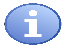 Value for moneyThat the project can be delivered within the budget(Medium)ADDITIONAL QUESTION FOR THOSE ASKING FOR £10,000 OR MORE PER ANNUMADDITIONAL QUESTION FOR THOSE ASKING FOR £10,000 OR MORE PER ANNUM6. How will your project complement other activities/existing provision?Please demonstrate how you will avoid duplication and link in with/add value to existing provision.  Your response should include:Reference to the relevant community safety plan via the link on the OPCC to Community Safety Partnership PlansHow you will link in with other local organisationsHow your project will  differ from other similar provisionWord limit 250 words max(High)ADDITIONAL QUESTIONS FOR THOSE SEEKING A 2nd YEARS FUNDING (PLEASE ALSO ENSURE YOU COMPLETE THE COSTS FOR YEAR 2 IN QUESTION 5)ADDITIONAL QUESTIONS FOR THOSE SEEKING A 2nd YEARS FUNDING (PLEASE ALSO ENSURE YOU COMPLETE THE COSTS FOR YEAR 2 IN QUESTION 5)7. How will you work towards making your project sustainable?Please describe what steps you will take to avoid the need for seeking further PCC funding in future.  Your response should include:What action you will undertake to access alternative fundingWhat action you will undertake to reduce your ongoing costsWord limit 200 words max(Low)8.  What added value will an additional years funding mean for your project?  Please describe the extra deliverables and impact that your project will have if it were to be awarded a second years funding. Your response regarding year 2 in Question 5 will also be considered here.Your response should include:What and how much would be delivered in the 2nd yearHow many people you expect to impact in the 2nd yearHow your 2nd year will build upon the 1st  years deliveryWord limit 250 words max(Low)